 Estado do Rio Grande do Sul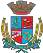 Câmara de Vereadores de Getúlio VargasBoletim Informativo Nº. 044/2017Sessão Ordinária do dia 4 de dezembro de 2017, às 18h30min, realizada na sede do Poder Legislativo, na Sala das Sessões Engenheiro Firmino Girardello, sob a Presidência do Vereador Vilmar Antonio Soccol, Secretariado pelo Vereador Domingo Borges de Oliveira, 1º Secretário, com presença dos Vereadores: Amilton José Lazzari, Aquiles Pessoa da Silva, Deliane Assunção Ponzi, Dinarte Afonso Tagliari Farias, Eloi Nardi, Jeferson Wilian Karpinski e Paulo Cesar Borgmann.PROPOSIÇÕES EM PAUTAPedido de Providências n.º 046/17, de 22-12-2017 - Bancada do PMDB - Solicita que seja realizado um estudo técnico, pela engenharia de trânsito de nosso Município, para que seja instalada uma rotatória, no encontro das Ruas Engenheiro Firmino Girardello e Irmão Gabriel Leão, bairro Industrial/Centro.REJEITADO PELA MAIORIAProjeto de Lei n.º 104/17, acompanhado de Mensagem Retificativa de 30-11-2017 - Executivo Municipal – Altera a Lei Municipal n.º 4.410/2011 – Plano de Classificação de Cargos Públicos Municipais, quanto aos requisitos para provimento de diversos cargos.APROVADO POR UNANIMIDADEProjeto de Decreto Legislativo n.º 014/17, de 29-11-2017 - Mesa Diretora - Dispõe sobre a concessão de Título Honorífico de Cidadão Benemérito de Getúlio Vargas.APROVADO POR UNANIMIDADEMoção n.º 012/17, de 30-11-2017 - Vereador Domingo Borges de Oliveira – Solicita que seja encaminhada Moção de Agradecimento ao Prefeito Municipal e Vice-Prefeito de nosso Município, pela não interrupção do transporte escolar custeado pelo Estado do Rio Grande do Sul, evitando que os alunos da rede estadual de ensino fossem prejudicados pelo não repasse dos valores.APROVADO POR UNANIMIDADECOMUNICADOSEstamos em turno único, portanto o horário de atendimento ao público na Casa é das 7h30min às 13h30min. As Sessões Ordinárias do Poder Legislativo no mês de dezembro acontecem nos dias 13 e 26, às 18h30min, na Sala das Sessões Engenheiro Firmino Girardello, na Câmara de Vereadores. CONVITEApós a Sessão Ordinária do dia 13 de dezembro, o Poder Legislativo, juntamente com o Executivo, e Secretaria de Desenvolvimento, realizara a solenidade de entrega do Troféu Destaque Econômico 2017, tendo como base o ano de 2016. No evento que inicia às 20h serão homenageadas as empresas que se destacaram nas diversas categorias econômicas do município. Neste evento, a Câmara de Vereadores também concederá o título de “Cidadão Honorário de Getúlio Vargas” ao Major Adelir Francisco Deliberal, por sua contribuição com a segurança pública do Município que escolheu como seu lar, sendo o pioneiro na construção do quartel da Brigada Militar de Getúlio Vargas. Participe!Para maiores informações acesse:www.getuliovargas.rs.leg.brGetúlio Vargas, 6 de dezembro de 2017Vilmar Antonio SoccolPresidência